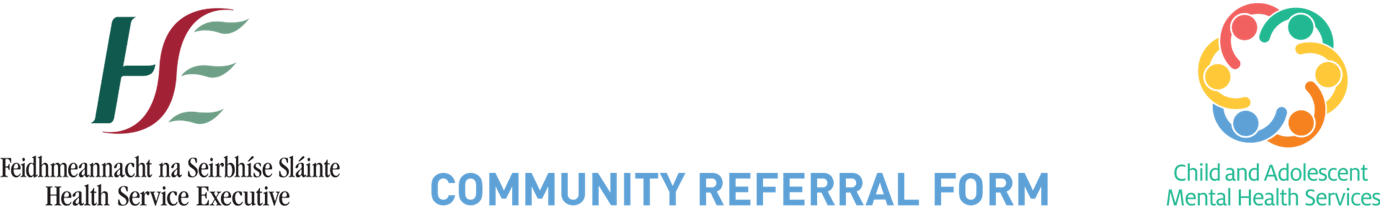 Important note to referring Referrer: Please complete all sections. Failure to provide requested information could result in a delay in assessment. Please attach any other clinical reports that are relevant to this referral.Important note to referring Referrer: Please complete all sections. Failure to provide requested information could result in a delay in assessment. Please attach any other clinical reports that are relevant to this referral.Details of which CAMHS Team Referral is being sent to: Details of which CAMHS Team Referral is being sent to: CAMHS Consultant:        Address:      Contact No(s).:        Fax No.:        Email:        Email:        Name of child:        DOB:        Gender:Parents/Carer Contact No.:        Parents/Carer Contact No.:        Parents/Carer Contact No.:        Name of child’s GP:        Date GP Informed:        Date GP Informed:        Practice Address:        School/ Occupation:        Family Composition:        Family Composition:        How long have you known the child/young person?        How long have you known the child/young person?        How long have you known the child/young person?        Describe the presenting problems, symptoms, when did they start and other problems identified:Describe the presenting problems, symptoms, when did they start and other problems identified:Describe the presenting problems, symptoms, when did they start and other problems identified:What is the child/young person’s current mental state?What is the child/young person’s current mental state?What is the child/young person’s current mental state?What risk and/or resilience factors are currently present?What risk and/or resilience factors are currently present?What risk and/or resilience factors are currently present?Is the child/ young person currently suffering from any medical problems? If so describe:        Is the child/ young person currently suffering from any medical problems? If so describe:        Is the child/ young person currently suffering from any medical problems? If so describe:        Has the child/young person been previously referred to:If yes to any, please provide details:        If yes to any, please provide details:        Have you obtained consent for this referral:Yes/No (it is advisable that consent is sought  from both parents if practicable, however one is sufficient)If, ‘Other’, please specify:        If, ‘Other’, please specify:        Are there other agencies currently involved with the child/ young person?If yes to any, please provide details:        If yes to any, please provide details:        Referrer’s Name:        Referrer’s Address:        Referrer’s Address:        Referrer’s Clinical Discipline:        Date of Referral:        Date of Referral:        Contact No.:        Fax No.:        Fax No.:        E-mail:E-mail:E-mail: